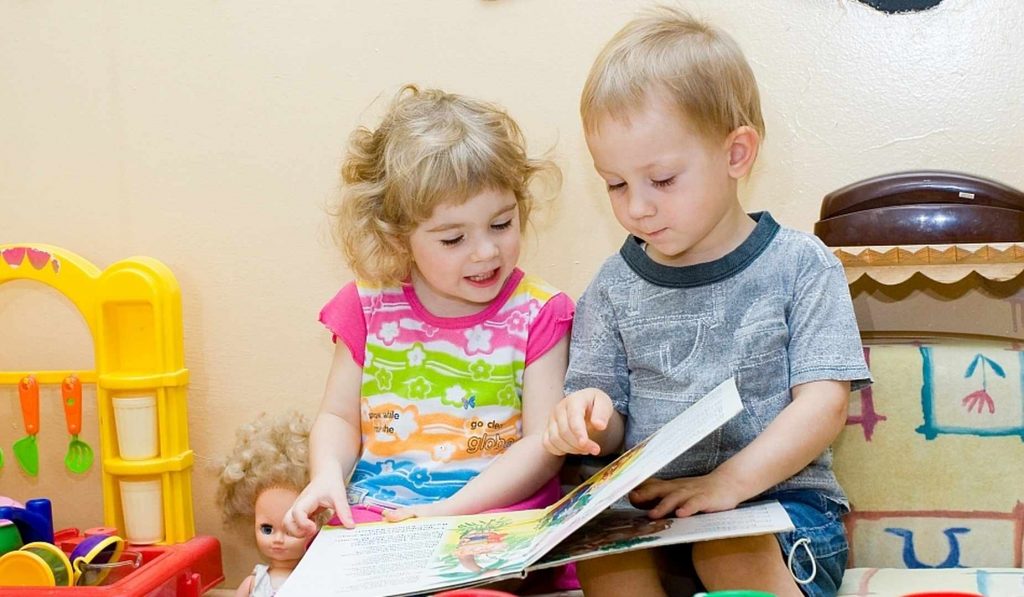 Диагностический инструментарий поопределению эмоционального благополучия ребёнка в  детском саду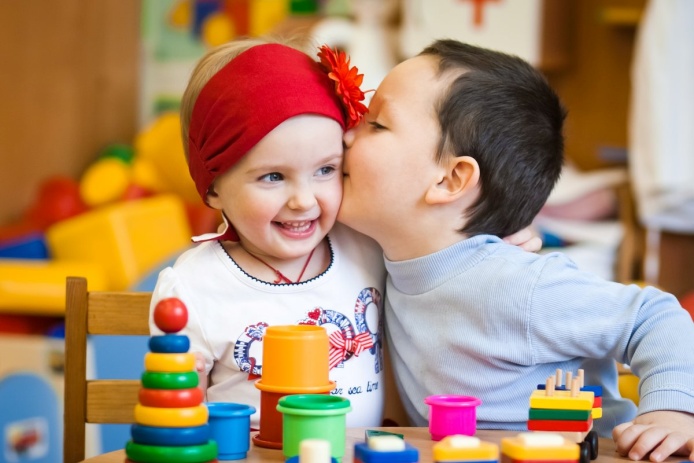 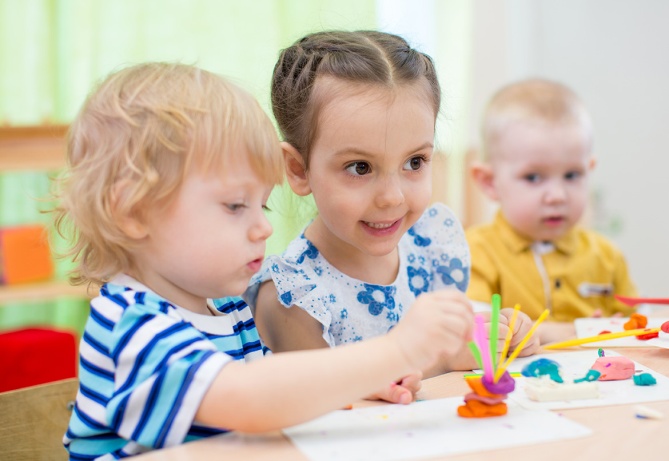 Тест «Проективные ситуации» (Е.В. Кучерова)Цель: определить эмоциональное благополучие ребенка в детском саду. Методика используется с детьми от 4 лет.Бланк к тесту «Проективные ситуации»Ф. И. ребенка                                                          Группа                                                 Дата                                                         Возраст                                                       Инструкция: Я тебе буду читать маленькие истории про мальчика (девочку), которого(рую) зовут так же, как и тебя. Послушай и ответь на вопрос.1. (Имя ребенка) должен выступать на празднике. Он выучил стихотворение и приготовился прочитать его. (Текст произносится максимально нейтрально.) Что было потом? (После ответа ребенка обязательно его одобрить: «Хорошо».)                                                                                 2. (Имя ребенка) играет со своим другом (подругой) в группе. Его (ее) позвала к себе воспитательница и… Что было?3. (Имя ребенка) обедает. Больше ему не хочется есть и… Что было дальше? 4. (Имя ребенка) лепил и испачкал стол пластилином. Что было потом?____________________________________________________________ Интерпретация. В бланке напротив ответа ребенка ставится «+» при положительном характере ответа, 0 — при нейтральном, «-» — при негативном.Если у ребенка два и более негативных ответа, можно говорить о его эмоциональном неблагополучии в детском саду.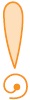 Тест тревожности ребенка в детском садуАвторская модификация теста тревожности, разработанного Р. Тэммл, М. Дорки, В. Амен. Используется с детьми от 5 лет.Цель: определить уровень тревожности ребенка в детском саду.Материал: набор рисунков в двух вариантах (для мальчика и для девочки), изображающих определенную ситуацию. Представленные в материале рисунки 1, 2 к ситуации 1 — авторские. Остальные рисунки можно использовать из теста тревожности (Р. Тэммл, М. Дорки, В. Амен).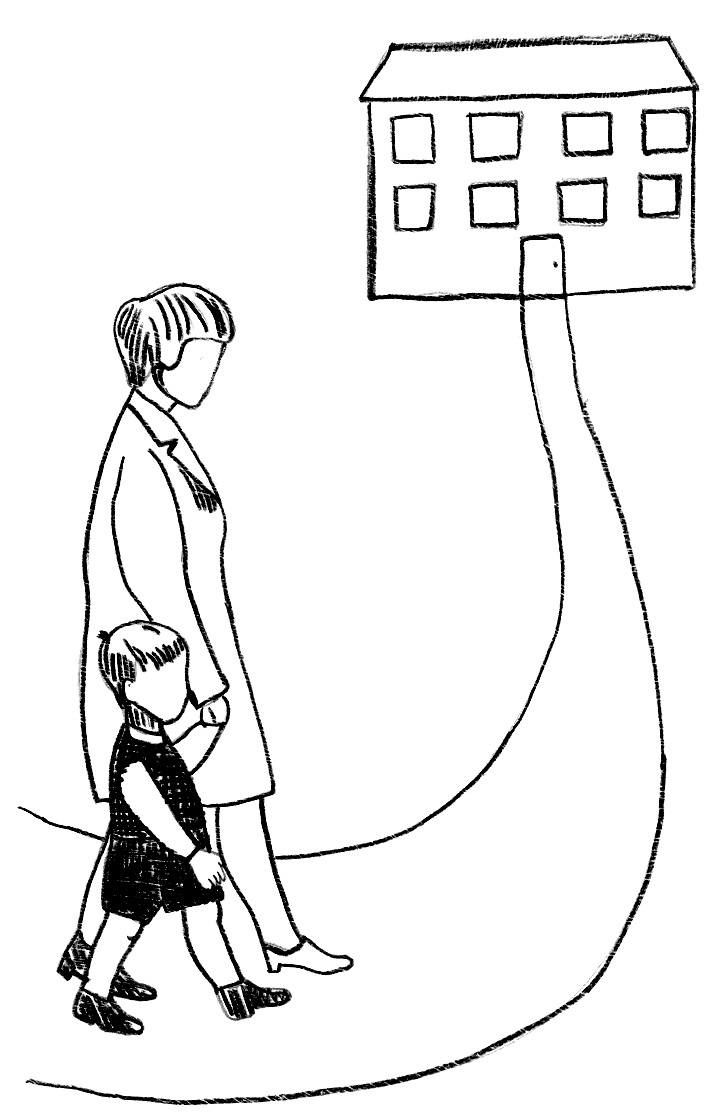 Рис. 1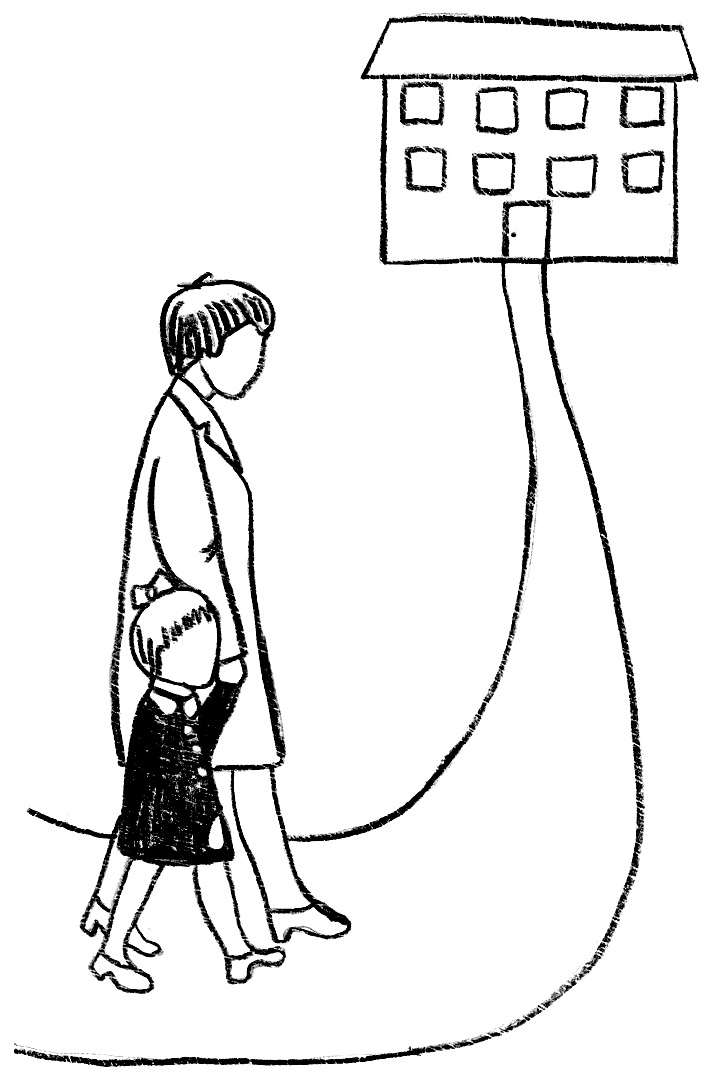 Рис. 2Инструкция. Педагог-психолог предъявляет ребенку рисунки в определенной последовательности и задает следующие вопросы:1. Ребенок с мамой идут в детский сад. «Как ты думаешь, какое лицо будет у этого ребенка — веселое или печальное? Он идет с мамой в детский сад».Как определить, правду или ложь говорит ребенок во время диагностического обследования?Ответ подскажет такая отрасль психологии, как нейролингвистическое программирование (НЛП). Во время ответа проследите за направлением его взгляда.Если он, рассказывая о каком-либо событии, смотрит направо — значит, он в этот момент конструирует какую-то ситуацию, т. е. фантазирует.Налево — вспоминает реальные события.2. Одевание в детском саду. «Как ты думаешь, какое лицо будет у этого ребенка — печальное или веселое? Он (она) одевается в детском саду».3. Игра с воспитателем. «Как ты думаешь, какое лицо будет у этого ребенка — веселое или печальное? Он играет с воспитателем».4. Выговор. «Как ты думаешь, какое лицо будет у этого ребенка: печальное или веселое?»5. Агрессивное нападение. «Как ты думаешь, какое лицо будет у этого ребенка — веселое или печальное?»6. Собирание игрушек. «Как ты думаешь, какое лицо будет у этого ребенка — печальное или веселое? Он (она) убирает игрушки».7. Изоляция. «Как ты думаешь, какое лицо будет у этого ребенка — веселое или печальное?»8. Прием пищи в детском саду. «Как ты думаешь, какое лицо будет у этого ребенка — печальное или веселое? Он (она) ест в детском саду».Все ответы ребенка фиксируются в протоколе.Протокол к тесту детской тревожности ребенка в детском садуФ. И. ребенка                                                                                                                        Группа                                                   Дата                                                              	На основе данных протокола вычисляется индекс тревожности (ИТ) ребенка. Он равен процентному отношению числа эмоционально негативных выборов (печальное лицо) к общему числу рисунков (8):ИТ = (число эмоциональных негативных выборов / 8) × 100%.	В зависимости от уровня индекса тревожности дети подразделяются на три группы:1) с высоким уровнем тревожности (ИТ выше 50%);
3) со средним уровнем тревожности (ИТ от 20 до 50%);
3) с низким уровнем тревожности (ИТ от 0 до 20%).Каждый ответ ребенка педагог-психолог анализирует отдельно. Делает выводы относительно возможного характера эмоционального опыта ребенка в данной (и подобной ей) ситуации.Методика «Цветик-восьмицветик» (А.О. Прохоров, С.В. Велиева)Методика модифицирована автором статьи. Используется с детьми от 2,5 лет.Цель: выявить отношение ребенка к воспитателям и их к нему.Материалы:сердцевина цветка белого цвета;разноцветные лепестки красного, желтого, зеленого, голубого, фиолетового, коричневого, серого, черного цветов (цвета Люшера).Исследование проводится на белом фоне в форме игры-беседы.Педагогу-психологу необходимо наладить доверительный контакт с ребенком, узнать имена и отчества воспитателей, погрузить его в игровую ситуацию и дать инструкцию:1. «Выбери лепесток, который нравится тебе больше всего».2. «Выбери лепесток, который ты отдал бы… (И. О. воспитателя)».Необходимо следить, чтобы ребенок отбирал цвет лепестка не по цвету глаз, рубашки и т. д. человека, о котором идет речь, а по своему отношению к нему.Полученные результаты педагог-психолог интерпретирует исходя из содержательных характеристик цветов (таблица).Содержательная характеристика цветов	На основании результатов, полученных в ходе диагностического обследования, педагог-психолог делает вывод о психологическом состоянии воспитанников в группе детского сада. А именно, выявляет детей с высоким уровнем тревожности и испытывающих эмоциональное неблагополучие в группе. А также выявляет отношение детей к воспитателям и воспитателей к ним, возможные факты физического и эмоционального насилия со стороны воспитателей и другие проблемы, которые мешают ребенку комфортно чувствовать себя в группе детского сада.	По всем выявленным фактам детского психологического неблагополучия в детском саду проводится дальнейшая углубленная работа (диагностика, коррекция, профилактика), с целью сделать пребывание ребенка безопасным и комфортным.РисунокВысказываниеВыражение лицаВыражение лицаРисунокВысказываниевеселоепечальноеРебенок с мамой идут в детский садОдевание в детском садуИгра с воспитателемВыговорАгрессивное нападениеСобирание игрушекИзоляцияПрием пищи в детском садуЦветХарактеристикаЖелтый«Близко, рядом, вместе». Значимый человек, удовлетворяющий потребность в ласке, любви, признании. Признание его авторитета: эмоциональная зависимостьКрасный«Активное взаимодействие». Веселый человек, склонный к активным действиям. Некоторая неровность, нестабильность в отношениях с ребенком, оценке его деятельностиГолубой«Рядом, но не всегда вместе». Нежелание конфликта с этим человеком. Совместные игры, интересыЗеленый«Надежда и опора». Ощущение удовлетворенности, спокойствия, защитыФиолетовыйСостояние, близкое к игнорированию данного лица. Безучастный человек, не обладающий авторитетом. «Пустое место»КоричневыйОтстраненный человек. Злой, требовательный. Часто несправедливо наказывает ребенкаСерыйНе эмоционален, угнетает активность ребенка, придирчив к нему. Самолюбив, критиченЧерныйАгрессивный. Возможны физические наказания, угрозы с его стороны, оскорбления. Устойчивый конфликт между ребенком и данным лицом